SCHOOL READINESS PROGRAM 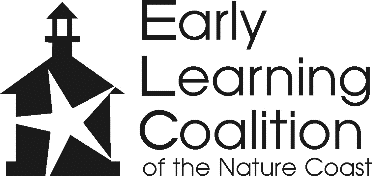 CHILD SUPPORT INCOME ATTESTATION  The School Readiness Program requires clients to submit proof of child support income. Preferred sources to document child support income are: (1) Clerk of Court payment records, (2) Child Support Enforcement payment records or (3) a statement from the absent parent that includes all of the following: parent’s name, address, phone number, social security number or driver’s license number, the amount of each payment made in the last four weeks, the date of each payment, and the form of each payment (cash, check, or money order). If any of the preferred sources of documents are not available, a parent’s attestation of the amount received is acceptable.  You are completing this form in lieu of the requested child support documentation listed above OR you are currently NOT receiving child support.  Would you like to receive information about Child Support Enforcement Services? Yes NoIf you are in receipt of child support, please list the amount of child support you have received in the last four weeks:  $_____________ Form of payment: Cash Check  Money OrderIf you do not receive child support from the absent parent, please provide a statement below (number 3).ATTESTATION: Attach additional pages as necessary.  Please state the reason why Clerk of Court payment records or Child Support Enforcement payment records were not submitted to verify child support income: ____________________________________________________________________________________________________________________________________________________________________________________________________________________________________________________________________________________________________________________________________________________________________________________________________________________________________________________________________________________________________________________________________________Please document the reason why a statement from the absent parent was not submitted to verify child support income: _________________________________________________________________________________________________________________________________________________________________________________________________________________________________________________________________________________________________________________________________________________________________________________________________________Please document the reason why you have not pursued child support from the absent parent:   _____________________________________________________________________________________________________________________________________________________________________________________________________________________________________________Check here if an additional page is attachedUnder the penalty of perjury, which is a first degree misdemeanor, punishable by a definite term of imprisonment, not exceeding one year and/or a fine not exceeding $1,000 pursuant to ss.837.012, or 775.082, or 775.083, Florida Statutes, I hereby swear or affirm that to the best of my knowledge the information provided in this attestation is true and correct. I understand that the information contained in this attestation is subject to later verification.____________________________________________________	       __________________________Client Signature					       DateClient NameDate of BirthDate of BirthDate of BirthSSNSSNSex